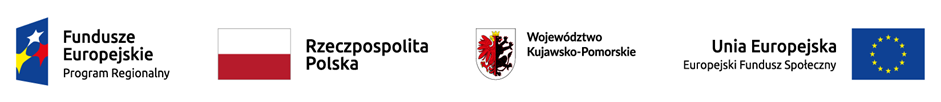 Miejscowość,data					OświadczenieJa niżej podpisana ………………………………. oświadczam, że stanowię otoczenie osób zagrożonych ubóstwem lub wykluczeniem społecznym dla…………………….., jestem jej ………………….Świadomy/a odpowiedzialności karnej (art.233,par.1 KK) za składnie oświadczeń niezgodnych z prawdą, oświadczam, że w/w informacje są zgodne ze stanem faktycznym i prawnym. 